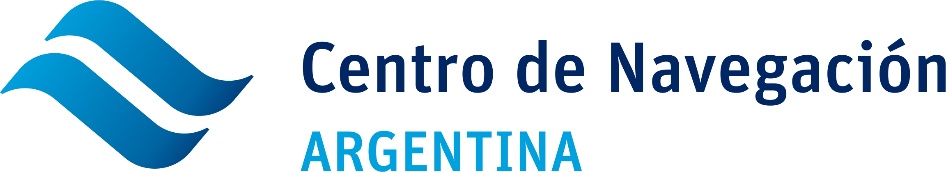 CURSO DE CONOCIMIENTOS GENERALES DE AGENCIA MARÍTIMAAbril 2022Rogamos enviar este formulario con datos completos a info@cnav.org.arFORMULARIO DE INSCRIPCIONFORMULARIO DE INSCRIPCIONFORMULARIO DE INSCRIPCIONFORMULARIO DE INSCRIPCIONAPELLIDO Y NOMBRESEMPRESACUIT D.N.I. TELEFONO PARTICULARTELEFONO LABORALE – MAILASISTIRÁ AL CURSO BAJO     MODALIDADINDICAR CON  (X)PRESENCIALPRESENCIALASISTIRÁ AL CURSO BAJO     MODALIDADINDICAR CON  (X)A DISTANCIA POR ZOOMA DISTANCIA POR ZOOMFACTURAR A:INDICAR CON  (X)EMPRESA    EMPRESA    FACTURAR A:INDICAR CON  (X)PARTICULARPARTICULARDías de cursada:  20,  27 de abril y 4, 11 y 17 de mayo de 2022Horario: 16:00 a 19:00 horas.Lugar:  Modalidad Híbrida (en simultanea, presencial y virtual por Zoom). Se enviará link del curso dos días antes que comience el curso. En caso de no socios, se enviará el link, una vez confirmado el pago del curso. Valor del Curso: Socios Centro de Navegación $ 12.000 Público General  $ 18.000.Nota: Las clases por zoom no se graban.                           Días de cursada:  20,  27 de abril y 4, 11 y 17 de mayo de 2022Horario: 16:00 a 19:00 horas.Lugar:  Modalidad Híbrida (en simultanea, presencial y virtual por Zoom). Se enviará link del curso dos días antes que comience el curso. En caso de no socios, se enviará el link, una vez confirmado el pago del curso. Valor del Curso: Socios Centro de Navegación $ 12.000 Público General  $ 18.000.Nota: Las clases por zoom no se graban.                           Días de cursada:  20,  27 de abril y 4, 11 y 17 de mayo de 2022Horario: 16:00 a 19:00 horas.Lugar:  Modalidad Híbrida (en simultanea, presencial y virtual por Zoom). Se enviará link del curso dos días antes que comience el curso. En caso de no socios, se enviará el link, una vez confirmado el pago del curso. Valor del Curso: Socios Centro de Navegación $ 12.000 Público General  $ 18.000.Nota: Las clases por zoom no se graban.                           Días de cursada:  20,  27 de abril y 4, 11 y 17 de mayo de 2022Horario: 16:00 a 19:00 horas.Lugar:  Modalidad Híbrida (en simultanea, presencial y virtual por Zoom). Se enviará link del curso dos días antes que comience el curso. En caso de no socios, se enviará el link, una vez confirmado el pago del curso. Valor del Curso: Socios Centro de Navegación $ 12.000 Público General  $ 18.000.Nota: Las clases por zoom no se graban.                           